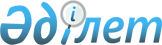 Еркін қойма аумағында өндiрiлген және Қазақстан Республикасының аумағында еркін қойма иесі өткізетін, өткізу бойынша айналымдары қосылған құн салығынан босатылатын тауарлардың тiзбесiн және еркiн қойма аумағында өндірілген және Қазақстан Республикасы аумағының қалған бөлiгiне өткізілетін, өткізу бойынша айналымдары қосылған құн салығынан босатылатын тауарлардың тiзбесiн бекіту туралыҚазақстан Республикасы Үкіметінің 2012 жылғы 19 қаңтардағы № 133 Қаулысы      РҚАО-ның ескертпесі.      ҚР мемлекеттік басқару деңгейлері арасындағы өкілеттіктердің аражігін ажырату мәселелері бойынша 2014 жылғы 29 қыркүйектегі № 239-V ҚРЗ Заңына сәйкес ҚР Инвестициялар және даму министрінің 2015 жылғы 30 қаңтардағы № 99 бұйрығын қараңыз.      "Салық және бюджетке төленетін басқа да міндетті төлемдер туралы" Қазақстан Республикасының Кодексін (Салық кодексі) қолданысқа енгізу туралы" Қазақстан Республикасының 2008 жылғы 10 желтоқсандағы Заңының 49-бабына және "Қазақстан Республикасының кейбір заңнамалық актілеріне салық салу мәселелері бойынша өзгерістер мен толықтырулар енгізу туралы" Қазақстан Республикасының 2011 жылғы 21 шілдедегі Заңының 8-бабына сәйкес Қазақстан Республикасының Үкіметі ҚАУЛЫ ЕТЕДІ:



      1. Қоса беріліп отырған:



      1) еркін қойма аумағында өндiрiлген және Қазақстан Республикасының аумағында еркін қойма иесі өткізетін, өткізу бойынша айналымдары қосылған құн салығынан босатылатын тауарлардың тiзбесi;



      2) еркiн қойма аумағында өндірілген және Қазақстан Республикасы аумағының қалған бөлiгiне өткізілетін, өткізу бойынша айналымдары қосылған құн салығынан босатылатын тауарлардың тiзбесi бекітілсін.



      2. Осы қаулыға қосымшаға сәйкес Қазақстан Республикасы Үкіметінің кейбір шешімдерінің күші жойылды деп танылсын.



      3. Осы қаулы 2012 жылғы 1 қаңтардан бастап қолданысқа енгізіледі.      Қазақстан Республикасының

      Премьер-Министрі                               К. Мәсімов

Қазақстан Республикасы 

Үкiметiнiң        

2012 жылғы 19 қаңтардағы

№ 133 қаулысымен      

бекітілген         

Еркін қойма аумағында өндiрiлген және Қазақстан Республикасының

аумағында еркін қойма иесі өткізетін, өткізу бойынша

айналымдары қосылған құн салығынан босатылатын тауарлардың

тiзбесi      Ескерту: Тауарлар номенклатурасы Кеден одағы сыртқы экономикалық қызмет Тауар номенклатурасының кодтарына және Экономикалық қызмет түрлерi бойынша өнiмдер жiктеуiшiне (ЭҚ ӨЖ) сәйкес өнiм кодымен де және атауымен де айқындалады.

Қазақстан Республикасы   

Үкiметiнiң         

2012 жылғы 19 қаңтардағы 

№ 133 қаулысымен     

бекітілген         

Еркiн қойма аумағында өндірілген және осы аумақтан Қазақстан

Республикасы аумағының қалған бөлiгiне өткізілетін, өткізу

бойынша айналымдары қосылған құн салығынан босатылатын

тауарлардың тiзбесi      Ескерту: Тауарлар номенклатурасы Кеден одағы сыртқы экономикалық қызмет Тауар номенклатурасының кодтарына және Экономикалық қызмет түрлерi бойынша өнiмдер жiктеуiшiне (ЭҚ ӨЖ) сәйкес өнiм кодымен де және атауымен де айқындалады.

Қазақстан Республикасы   

Үкiметiнiң         

2012 жылғы 19 қаңтардағы  

№ 133 қаулысымен     

бекітілген        

Қазақстан Республикасы Үкіметінің күші жойылған кейбір

шешімдерінің тізбесі

      1. "Қазақстан Республикасының кеден заңнамасына сәйкес айқындалған, "Еркiн қойма" кеден режимi қолданылатын аумақта өндiрiлген және Қазақстан Республикасы кеден аумағының қалған бөлiгiне сатылатын, сату бойынша айналымдар қосылған құн салығынан босатылатын қазақстандық тауарлардың тiзбесiн бекіту туралы" Қазақстан Республикасы Үкіметінің 2005 жылғы 14 сәуірдегі № 355 қаулысы (Қазақстан Республикасының ПҮАЖ-ы, 2005 ж. № 16, 193-құжат).



      2. "Қазақстан Республикасы Үкіметінiң 2005 жылғы 14 сәуірдегі № 355 қаулысына толықтырулар енгізу туралы" Қазақстан Республикасы Үкіметінің 2005 жылғы 29 шілдедегі № 791 қаулысы (Қазақстан Республикасының ПҮАЖ-ы, 2005 ж. № 31, 421-құжат).



      3. "Қазақстан Республикасы Үкіметінің 2005 жылғы 14 сәуірдегі № 355 қаулысына толықтырулар енгізу туралы" Қазақстан Республикасы Үкіметінің 2006 жылғы 25 мамырдағы № 453 қаулысы (Қазақстан Республикасының ПҮАЖ-ы, 2006 ж. № 19, 185-құжат).



      4. "Қазақстан Республикасы Үкіметінің кейбір шешімдеріне өзгерістер мен толықтырулар енгізу туралы" Қазақстан Республикасы Үкіметінің 2008 жылғы 5 наурыздағы № 221 қаулысының 1-тармағының 3-тармақшасы (Қазақстан Республикасының ПҮАЖ-ы, 2008 ж. № 12-13, 120-құжат)



      5. "Қазақстан Республикасы Үкіметінің 2005 жылғы 14 сәуірдегі № 355 қаулысына толықтырулар енгізу туралы" Қазақстан Республикасы Үкіметінің 2008 жылғы 30 желтоқсандағы № 1301 қаулысы (Қазақстан Республикасының ПҮАЖ-ы, 2008 ж. № 47, 528-құжат).



      6. "Қазақстан Республикасы Үкіметінің 2005 жылғы 14 сәуірдегі № 355 қаулысына толықтырулар енгізу туралы" Қазақстан Республикасы Үкіметінің 2009 жылғы 6 мамырдағы № 637 қаулысы (Қазақстан Республикасының ПҮАЖ-ы, 2009 ж. № 22-23, 198-құжат).



      7. "Тауарларды еркiн қойма кедендiк рәсiмiнде еркiн қойма аумағында өндiрген және осы аумақтан Қазақстан Республикасы аумағының қалған бөлiгiне өткiзген кезде олардың сәйкестiк өлшемдерi туралы" Қазақстан Республикасы Үкіметінің 2010 жылғы 9 қарашадағы № 1178 қаулысы.
					© 2012. Қазақстан Республикасы Әділет министрлігінің «Қазақстан Республикасының Заңнама және құқықтық ақпарат институты» ШЖҚ РМК
				№АтауыКО СЭҚ ТН

кодыЭҚ ӨЖ коды12341Сұйықтықтарды немесе ұнтақтарды лақтыруға, шашыратуға немесе тозаңдатуға арналған (қолмен басқару тетiгi бар немесе онсыз) механикалық құрылғылар, жаңалары8424 81-ден28.30.602Топырақты дайындауға және өңдеуге арналған ауыл шаруашылығы, бау-бақша немесе орман шаруашылығы машиналары, жаңалары8432-ден

(8432 80 000 0-ден басқа)28.30.31

28.30.32

28.30.333Пресс-жинағыштарды қоса алғанда, ауыл шаруашылығы дақылдарын жинауға немесе бастыруға арналған машиналар немесе тетiктер, сабанды немесе пiшендi дестелерге буып-түюге арналған престер, пiшен шалғылары, жаңалары8433 20-дан,

8433 30 000 0-дан,

8433 40 000-тан,

8433 51 000-ден,

8433 52 000 0-ден,

8433 53-тен,

8433 59-дан28.30.59

28.30.914Жұмыртқаларды, жемiстердi немесе басқа да ауыл шаруашылығы өнiмдерiн тазалауға, сұрыптауға немесе калибрлеуге арналған машиналар, жаңалары8433 60 000 028.93.205Тұқымдарды, астықты немесе құрғақ бұршақ дақылдарын тазартуға, сұрыптауға немесе калибрлеуге арналған машиналар; ауыл шаруашылық фермаларында пайдаланылатын жабдықтан басқа, ұн тарту өнеркәсiбiне арналған немесе дәндi немесе құрғақ бұршақ дақылдарын өңдеуге арналған жабдық, жаңалары8437-ден28.93.206Ауылшаруашылық жұмыстарына арналған шынжыр табанды тракторлар және орман шаруашылығына арналған тракторлар, жаңалары8701 30 000 928.92.507Ауылшаруашылық жұмыстарына арналған тракторлар (қатар жүретiн жүргiзушi басқаратын тракторларды қоспағанда) және орман шаруашылығына арналған тракторлар, дөңгелектi, жаңалары8701 90-нан

(8701 90 5000-ден басқа)28.30.21

28.30.228Жүргiзушiнi қоса алғанда 10 немесе одан көп адам тасымалдауға арналған моторлы көлiк құралдары, жаңалары8702-ден

(8702 10 19,

8702 10 99,

8702 90 19,

8702 90 39-дан басқа)29.10.309Жеңiл автомобильдер және негiзiнен адамдарды тасымалдауға арналған өзге де моторлы көлiк құралдары, жүк-жолаушы автомобильдер-фургондарды қоса алғанда, жаңалары8703-тен

(8703 10,

8703 21 90,

8703 22 90,

8703 23 90,

8703 24 90,

8703 31 90,

8703 32 90,

8703 33 90,

8703 90-нан басқа)29.10.210Жүктердi тасымалдауға арналған моторлы көлiк құралдары, жаңалары8704-тен

(8704 21 390,

8704 21 990,

8704 22 990,

8704 23 990,

8704 31 390,

8704 31 990,

8704 32 990-нан басқа)28.92.29

29.10.41

29.10.4211Жолаушыларды немесе жүктердi тасымалдау үшiн пайдаланылатындардан басқа, арнайы мақсаттағы моторлы көлiк құралдары (мысалы, авариялық жүк автомобильдерi, автокрандар, өрт сөндiру көлiк құралдары, автобетонараластырғыштар, жолдарды тазалауға арналған автомобильдер, су құю-жуу автомобильдерi, автошеберханалар, рентген қондырғылары бар автомобильдер), жаңалары8705-тен29.10.5

29.20.2№АтауыКО СЭҚ ТН

кодыЭҚ ӨЖ коды12341Резервуарлар, цистерналар, бактар және ұқсас сыйымдылықтағы қара металдан жасалған әр-түрлі заттар үшін (сығылған және сұйытылған газдан басқа) сыйымдылығы 300 л-ден астам, қаптағыш немесе қызу шығармау немесе оларсыз, бірақ механикалық немесе жылу техникалары құрылғыларынсыз7309 00 100 0

7309 00 300 3

7309 00 590 025.29.112Қара металдан жасалған сығылған және сұйытылған газ үшін ыдыстар, өзге де, сыйымдылығы 1000 л немесе одан астам7311 00 990 025.29.123Оқ-дәрілерге арналған контейнерлер7326 90 980-ден25.99.294Бу қыздырғыштарымен су қазандары, кеме жабдықтарына арналмаған; бу қыздырғыштары және бу қазандарының бөлшектері, кеме жабдықтарына арналмаған8402 20 000 9

8402 90 000 925.30.11

25.30.1358402 немесе 8403 тауар позициясының қазандарын қолдану үшін қосалқы жабдықтар (мысалы, экономайзерлер, бу қыздырғыштар, күйе жойғыштар, газ рекуператорлары)8404 10 000 0

8404 90 000 025.30.12

25.30.136Айналатын немесе поршеньге қайта түсетін қозғалысты ұшқын арқылы от алдыру, iштен жану қозғалтқыштары8407-дан (8407

10 000 0, 8407

29 000 0, 8407 34 300-ден басқа)29.10.11

29.10.12

29.10.137Қысымнан от алатын поршеньдi iштен жану қозғалтқыштары (дизельдер немесе жартылай дизельдер), жаңалары8408 20-дан,

8408 90-нан 8409 99 000-дан (8408 90 270 0-ден басқа)28.11.138Отын, май немесе iштен жану қозғалтқыштары үшiн суыту сұйығына арналған сорғылар, жаңалары8413 30-дан28.13.119Ауыл шаруашылығы өнiмдерiне арналған кептiргiштер, жаңалары8419 31 000 028.93.1610Дистилляциялауға және ректификациялауға арналған аппараттар: өзге де8419 40 000 928.29.1111Жылу алмастырғыштар8419 50 000 028.25.1112Өзге де машиналар, агрегаттар және жабдық8419 89 989 025.29.6013Бөлiктер: өзге де8419 90 850 928.25.3014Сұйықтықтарды немесе ұнтақтарды лақтыруға, шашыратуға немесе тозаңдатуға арналған (қолмен басқару тетiгi бар немесе онсыз) механикалық құрылғылар, жаңалары8424 81-ден28.30.6015Басқа да бұрғылау немесе өткiн машиналары8430 41 000

8430 49 00028.92.1216Жер асты жұмыстарына арналмаған басқа да машиналар және өздiгiнен жүретiн тетiктер8430 50 000 929.10.59

28.92.27178430 41 немесе 8430 49 қосалқы позициясының бұрғылау немесе өткiн машиналарының бөлiктерi8431 43 000 028.92.6118Топырақты дайындауға және өңдеуге арналған ауыл шаруашылығы, бау-бақша немесе орман шаруашылығы машиналары, жаңалары8432-ден

(8432 80 000 0-ден басқа)28.30.31

28.30.32

28.30.3319Пресс-жинағыштарды қоса алғанда, ауыл шаруашылығы дақылдарын жинауға немесе бастыруға арналған машиналар немесе тетiктер, сабанды немесе пiшендi дестелерге буып-түюге арналған престер, пiшен шалғылары, жаңалары8433 20-дан,

8433 30 000 0-дан,

8433 40 000-тан,

8433 51 000-ден,

8433 52 0000-ден,

8433 53-тен,

8433 59-дан28.30.59

28.30.9120Жұмыртқаларды, жемiстердi немесе басқа да ауыл шаруашылығы өнiмдерiн тазалауға, сұрыптауға немесе калибрлеуге арналған машиналар, жаңалары8433 60 000 028.93.2021Ауыл шаруашылығына, бау-бақшаға, орман шаруашылығына, құс шаруашылығына немесе омарташылыққа арналған жабдық, механикалық немесе қыздырғыш құрылғылары бар тұқым өсiруге арналған жабдықты қоса алғанда; құс шаруашылығына арналған инкубаторлар мен брудерлер, жаңалары8436-дан

(8436 91 000 0,

8436 99 000 0-ден басқа)28.30.84

28.30.8622Тұқымдарды, астықты немесе құрғақ бұршақ дақылдарын тазартуға, сұрыптауға немесе калибрлеуге арналған машиналар; ауыл шаруашылық фермаларында пайдаланылатын жабдықтан басқа, ұн тарту өнеркәсiбiне арналған немесе дәндi немесе құрғақ бұршақ дақылдарын өңдеуге арналған жабдық, жаңалары8437-ден (8437 90 000 0-ден басқа)28.93.2023Сығу қондырғысымен жабдықталған машиналарды қоса алғанда, тұрмыстық немесе кiр жуатын орындарға арналған кiр жуғыш машиналар845029.71.1324Трансмиссиялық бiлiктер (жұдырықшалы және иiндiлердi қоса алғанда) мен қос иiндер8483 1028.15.2225Дыбыс жазушы немесе дыбыс шығаратын аппаратуралар8519 50 000 0

8519 81 750

8519 89 900 032.30.31

32.30.3226Магниттік таспада бейнежазғыш немесе бейнені қайта шығаратын көрсеткiш, бейнетюнермен құрамдас немесе құрамдас емес аппаратура852132.30.3127Өзге де бейнежазғыш немесе бейнені қайта шығаратын көрсеткiш, бейнетюнермен құрамдас немесе құрамдас емес аппаратура8521 90 000 132.30.328Радиотелефон, радиотелеграф байланысына немесе радиохабарларын таратуға арналған бiр корпусқа бiрiктiрiлген немесе бiрiктiрiлмеген қабылдау аппаратурасы8527 91 110 0

8527 19 000 0

8527 91 910 032.30.4429Құрамына теледидар қабылдағыш аппаратурасы кiрмейтiн мониторлар және проекторлар; құрамына радиохабарларын кеңiнен тарату қабылдағышы немесе дыбыс немесе бейне жазатын немесе шығаратын аппаратурасы кiретiн немесе кiрмейтiн теледидар байланысына арналған қабылдағыш аппаратура8528 26.40.2030Жанармай-электрлі локомотивтер8602 10 000 035.20.1231Жылжымалы локациялық станциялар8705 90 900-ден29.10.5932Танкілер және өзге де өздігінен жүретін брондалған соғыс көлік құралдары8710 00 000 030.40.1033Ауылшаруашылық жұмыстарына және орман шаруашылығына арналған шыңжыр бауырлы тракторлар8701 30 000 928.92.5034Ауылшаруашылық жұмыстарына арналған тракторлар (қатар жүретiн жүргiзушi басқаратын тракторларды қоспағанда) және орман шаруашылығына арналған тракторлар, дөңгелектi, жаңалары8701 90-нан

(8701 90 500 0-ден басқа)28.30.21

28.30.2235Жүргiзушiнi қоса алғанда 10 немесе одан көп адам тасымалдауға арналған моторлы көлiк құралдары, жаңалары8702-ден (8702

10 19,

8702 10 99,

8702 90 19,

8702 90 39-дан басқа)29.10.3036Жеңiл автомобильдер және негiзiнен адамдарды тасымалдауға арналған өзге де моторлы көлiк құралдары, жүк-жолаушы автомобильдер-фургондарды қоса алғанда, жаңалары8703-тен (8703

10,

8703 21 90,

8703 22 90,

8703 23 90,

8703 24 90,

8703 31 90,

8703 32 90,

8703 33 90,

8703 90-нан

басқа)29.10.237Жүктерді тасымалдауға арналған моторлы көлік құралдары, жаңалары8703-тен (8703

10,

8704 21 390,

8704 21 990,

8704 22 990,

8704 23 990,

8704 31 390,

8704 31 990-нан

басқа)28.92.29

29.10.41

29.10.4238Жолаушыларды немесе жүктерді тасымалдау үшін пайдаланылатындардан басқа, арнайы мақсаттағы моторлы көлік құралдары (мысалы, авариялық жүк автомобильдері, автокрандар, өрт сөндіру көлік құралдары, автобетонараластырғыштар, жолдарды тазалауға арналған автомобильдер, су құю-жуу автомобильдері, автошеберханалар, рентген қондырғылары бар автомобильдер), жаңалары8705-ден29.10.5

29.20.2398703 тауар позициясының моторлы көлiк құралдарына арналған қозғалтқыштар орнатылған шассилер, жаңалары8706 00 910 29.10.4440Ауыл шаруашылығына арналған өздiгiнен жүк тиейтiн немесе өздiгiнен жүк түсiретiн тiркемелер мен жартылай тiркемелер, жаңалары8716 20 000 028.30.70

29.20.241Ғарыштық мақсаттағы зымырандардың старттық кешендерiне арналған жабдық8805 10 100 028.99.3942Өзi жүретiн артиллериялық қару9301 10 000 025.40.1143Зымырандық ату қондырғылары және ұқсас ату қондырғылары9301 20 000 025.40.1144Зымырандық ату қондырғыларынан басқа, соғыс қару-жарақтары9301 90 000 025.40.1145Бомбалар, гранаталар, су асты миналары, миналар, ракеталар және әскери қимылдарды енгізу үшін ұқсас шаралар, олардың бөлшектері; оқтар, басқа да оқ-дәрілер, снарядтар және олардың бөлшектері, бытыра және басқа да оқтар үшін бытыралар енгізу9306 90 100 025.40.1346Басқа оқ-дәрiлер және олардың бөлiктерi9306 90 900 025.40.13